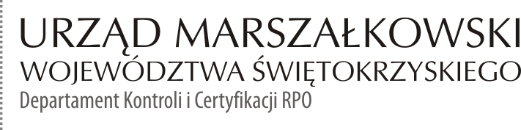 KC-I.432.533.2.2021							     Kielce, dn. 24.02.2022 r.Politechnika Świętokrzyska Al. Tysiąclecia Państwa Polskiego 725-314 Kielce INFORMACJA POKONTROLNA NR KC-I.432.533.2.2021/MW-15z kontroli realizacji projektu nr RPSW.01.01.00-26-0001/17 pn.: „CENWIS – CENTRUM NAUKOWO-WDROŻENIOWE INTELIGENTNYCH SPECJALIZACJI REGIONU ŚWIĘTOKRZYSKIEGO”, realizowanego w ramach Działania 1.1 „Wsparcie infrastruktury B+R”, 1 Osi priorytetowej „Innowacje i nauka” Regionalnego Programu Operacyjnego Województwa Świętokrzyskiego na lata 2014 - 2020, polegającej na weryfikacji dokumentów w zakresie prawidłowości przeprowadzenia właściwych procedur dotyczących udzielania zamówień publicznych, przeprowadzonej na dokumentach w siedzibie Instytucji Zarządzającej Regionalnym Programem Operacyjnym Województwa Świętokrzyskiego na lata 2014 – 2020 w dniach 06-10.12.2021 roku oraz na dokumentach przesłanych w dniach 11.01.2022 r. oraz 18.02.2022 r.I. INFORMACJE OGÓLNE:1.	Nazwa i adres badanego Beneficjenta:	Politechnika Świętokrzyska	Al. Tysiąclecia Państwa Polskiego 7	25-314 Kielce 2.	Status prawny Beneficjenta:	Uczelnia  II. PODSTAWA PRAWNA KONTROLI:Niniejszą kontrolę przeprowadzono na podstawie art. 23 ust. 1 w związku z art. 22 ust. 4 ustawy z dnia 11 lipca 2014 r. o zasadach realizacji programów w zakresie polityki spójności finansowanych w perspektywie finansowej 2014 - 2020 (Dz.U. z 2020 r., poz. 818 j.t. z późn. zm.).III. OBSZAR I CEL KONTROLI:1. Cel kontroli stanowi weryfikacja dokumentów w zakresie prawidłowości przeprowadzenia przez Beneficjenta właściwych procedur dotyczących udzielania zamówień publicznych 
w ramach realizacji projektu nr RPSW.01.01.00-26-0001/17.2. Weryfikacja obejmuje dokumenty dotyczące udzielania zamówień publicznych związanych z wydatkami przedstawionymi przez Beneficjenta we wniosku o płatność nr RPSW.01.01.00-26-0001/17-023.3. Kontrola przeprowadzona została przez Zespół Kontrolny złożony z pracowników Departamentu Kontroli i Certyfikacji RPO Urzędu Marszałkowskiego Województwa Świętokrzyskiego z siedzibą w Kielcach, w składzie:- Pani Małgorzata Walczak - Główny Specjalista (kierownik Zespołu Kontrolnego),- Pani Aneta Serweta – Główny Specjalista (członek Zespołu Kontrolnego).IV. USTALENIA SZCZEGÓŁOWE:W wyniku dokonanej w dniach 06.12.2021 r. do 18.02.2022 r. weryfikacji dokumentów dotyczących zamówień udzielonych w ramach projektu nr RPSW.01.01.00-26-0001/17, przesłanych do Instytucji Zarządzającej Regionalnym Programem Operacyjnym Województwa Świętokrzyskiego na lata 2014 – 2020 przez Beneficjenta za pośrednictwem Centralnego systemu teleinformatycznego SL2014, Zespół Kontrolny ustalił, co następuje:Beneficjent w trybie określonym w art. 39 ustawy Pzp, przeprowadził następujące postępowania o udzielenie zamówień publicznych:oznaczone numerem sprawy: ATZ-381-57/20, które zostało przekazane Urzędowi Publikacji Unii Europejskiej w dniu 11.09.2020 r. oraz opublikowane w Dzienniku Urzędowym Unii Europejskiej pod numerem 2020/S 180-434029 w dniu 16.09.2020 r. Przedmiotem zamówienia była dostawa środowiska testowo-badawczego przygotowanego do sprzętowej i programowej symulacji kompleksowych systemów call/contactcenter dla Laboratorium Sieci Teleinformatycznych i Technologii Internetu Rzeczy Politechniki Świętokrzyskiej. Przedłużono termin składania ofert z 19.10.2020 r. na 02.11.2020 r. Ogłoszenie zmian zostało przekazane Urzędowi Oficjalnych Publikacji Wspólnot Europejskich w dniu 14.10.2020 r. oraz opublikowane w Dzienniku Urzędowym Unii Europejskiej pod numerem 2020/S 203-493483 w dniu 19.10.2020 r. Efektem rozstrzygnięcia postępowania było podpisanie w dniu 02.12.2020 r. umowy nr AZA/5/2020 z firmą: Atende S.A., ul. Pl. Konesera 10a, 03-736 Warszawa. Wartość umowy: 1 592 850,00 zł brutto. Termin realizacji dostawy: 80 dni roboczych od zawarcia umowy. Zgodnie z protokołem odbioru urządzenie dostarczono 
w wyznaczonym terminie. W wyniku weryfikacji przedmiotowego postępowania nie stwierdzono błędów 
i uchybień. Postępowanie zostało zweryfikowane przy wykorzystaniu listy sprawdzającej stanowiącej dowód nr 1 do Informacji Pokontrolnej.oznaczone numerem sprawy: ATZ-381-73/20, które zostało przekazane Urzędowi Publikacji Unii Europejskiej w dniu 14.10.2020 r. oraz opublikowane w Dzienniku Urzędowym Unii Europejskiej pod numerem 2020/S 203-493009 w dniu 19.10.2020 r. Przedmiotem zamówienia była dostawa aparatury do wykrywania i analizy dla Politechniki Świętokrzyskiej. Zamówienie zostało podzielone na 7 części. Przedłużono termin składania ofert z 20.11.2020 r. na 02.12.2020 r. Ogłoszenie zmian zostało przekazane Urzędowi Oficjalnych Publikacji Wspólnot Europejskich w dniu 16.11.2020 r. oraz opublikowane w Dzienniku Urzędowym Unii Europejskiej pod numerem 2020/S 227-557525 w dniu 20.11.2020 r. Efektem rozstrzygnięcia postępowania było podpisanie następujących umów:umowa nr AZA/26/2021 z dnia 05.02.2021 r. podpisana z firmą: Spectro-Lab Sp. z o.o., ul. Warszawska 100/102, 05-092 Łomianki, na dostawę aparatury do wykrywania i analizy: Analizator elementarny do oznaczenia C,H,N,S,O TOC. Wartość umowy: 313 896,00 zł brutto. Termin realizacji dostawy: 56 dni od zawarcia umowy. Urządzenie dostarczono w terminie.umowa nr AZA/27/2021 z dnia 05.02.2021 r. podpisana z firmą: Spectro-Lab Sp. z o.o., ul. Warszawska 100/102, 05-092 Łomianki, na dostawę aparatury do wykrywania i analizy: Spektofotometr UV-VIS. Wartość umowy: 41 943,00 zł brutto. Termin realizacji dostawy: 56 dni od zawarcia umowy. Urządzenie dostarczono w terminie.umowa nr ATZ/40/2021 z dnia 24.02.2021 r. podpisana z firmą: ALCHEM-GRUPA Sp. z o.o., ul. Polna 21, 87-100 Toruń, na dostawę aparatury do wykrywania i analizy: Wirówka wysokoobrotowa z chłodzeniem. Wartość umowy: 19 332,00 zł brutto. Termin realizacji dostawy: 42 dni od zawarcia umowy. Urządzenie zostało dostarczone 21 dni po terminie, tj. 28.04.2021 r. Zamawiający zgodnie z § 8 ust. 2 lit. a) umowy naliczył kary umowne, co potwierdza nota księgowa nr NKZW/2021/05/001. umowa nr AZA/38/2021 z dnia 24.02.2021 r. podpisana z firmą: ALCHEM-GRUPA Sp. z o.o., ul. Polna 21, 87-100 Toruń, na dostawę aparatury do wykrywania i analizy: Wagosuszarka, waga techniczna, suszarka laboratoryjna, przesiewacz wibracyjny, łaźnia wodna z wytrząsaniem, lodówka. Wartość umowy: 60 503,70 zł brutto. Termin realizacji dostawy: 60 dni od zawarcia umowy. Urządzenie dostarczono w terminie.umowa nr ATZ/39/2021 z dnia 24.02.2021 r. podpisana z firmą: ALCHEM-GRUPA Sp. z o.o., ul. Polna 21, 87-100 Toruń, na dostawę aparatury do wykrywania i analizy: Młyn tnący oraz młyn planetarno-kulowy. Wartość umowy: 132 225,00 zł brutto. Termin realizacji dostawy: 42 dni od zawarcia umowy. Urządzenie dostarczono w terminie.umowa nr AZA/28/2021 z dnia 05.02.2021 r. podpisana z firmą: SPECTRO-LAB JAN BORKOWSKI, ul. 3 Maja 2/170, 00-391 Warszawa, na dostawę aparatury do wykrywania i analizy: Respirator z analizatorem gazów z zestawem komputerowym z oprogramowaniem. Wartość umowy: 598 272,00 zł brutto. Termin realizacji dostawy: 84 dni od zawarcia umowy. Urządzenie dostarczono 
w terminie.umowa nr ATZ/29/2021 z dnia 05.02.2021 r. podpisana z firmą: STYL & ANT INSTRUMENTS Inż. Józef Nitka, Niewiesze, ul. Pyskowicka 12, 44-172 Poniszowice, na dostawę aparatury do wykrywania i analizy: Automatyczny System do analizy termo grawimetrycznej wraz z akcesoriami. Wartość umowy: 211 560,00 zł brutto. Termin realizacji dostawy: 76 dni od zawarcia umowy. Urządzenie dostarczono w terminie.W wyniku weryfikacji przedmiotowego postępowania nie stwierdzono błędów 
i uchybień. Postępowanie zostało zweryfikowane przy wykorzystaniu listy sprawdzającej stanowiącej dowód nr 2 do Informacji Pokontrolnej.oznaczone numerem sprawy: ATZ-381-84/20, które zostało przekazane Urzędowi Publikacji Unii Europejskiej w dniu 30.10.2020 r. oraz opublikowane 
w Dzienniku Urzędowym Unii Europejskiej pod numerem 2020/S 215-526568 w dniu 04.11.2020 r. Przedmiotem zamówienia była dostawa wagi analitycznej, wagi półtechnicznej, wytrząsarki, łaźni wodnej, dejonizatora dla Laboratorium Biomasy Stałej i Energetyki Biogazowej Politechniki Świętokrzyskiej. Efektem rozstrzygnięcia postępowania było podpisanie w dniu 24.02.2021 r. umowy nr AZA/42/2021 z firmą: ALCHEM GRUPA Sp. z o.o., ul. Polna 21, 87-100 Toruń. Wartość umowy: 23 222,40 zł brutto. Termin realizacji dostawy: 50 dni roboczych od zawarcia umowy. Zgodnie z protokołem odbioru urządzenie dostarczono 
w wyznaczonym terminie.W wyniku weryfikacji przedmiotowego postępowania nie stwierdzono błędów 
i uchybień. Postępowanie zostało zweryfikowane przy wykorzystaniu listy sprawdzającej stanowiącej dowód nr 3 do Informacji Pokontrolnej.oznaczone numerem sprawy: ATZ-381-85/20, które zostało przekazane Urzędowi Publikacji Unii Europejskiej w dniu 30.10.2020 r. oraz opublikowane w Dzienniku Urzędowym Unii Europejskiej pod numerem 2020/S 215-526597 w dniu 04.11.2020 r. Przedmiotem zamówienia była dostawa aparatury naukowo badawczej: Układ do pobierania asfaltu z ekstraktora ultradźwiękowego Infratest; Wiertnica do pobierania próbek z nawierzchni z osprzętem (wiertnica elektryczna, stół umożliwiający odwierty w laboratorium, zestaw koronek, szczypce do wyciągania próbek, narzędzia niezbędne w procesie wiercenia); Aparat do pomiaru odblaskowości nawierzchni drogowych dla Laboratorium Biomasy Stałej i Energetyki Biogazowej Politechniki Świętokrzyskiej. Postępowanie zostało podzielone na 3 części. Przedłużono termin składania ofert z 10.12.2020 r. na 14.12.2020 r. Ogłoszenie zmian zostało przekazane Urzędowi Oficjalnych Publikacji Wspólnot Europejskich w dniu 16.11.2020 r. oraz opublikowane w Dzienniku Urzędowym Unii Europejskiej pod numerem 2020/S 227-557537 w dniu 20.11.2020 r. We wniosku o płatność nr RPSW.01.01.00-26-0001/17-023 Beneficjent rozliczał wydatki związane z kontraktami:(cz. III) umowa nr AZA/41/2021 z dnia 23.02.2021 r. podpisana z firmą: Scopus sp. z o.o., ul. Gen. J. Wybickiego 31/2, 81-842 Sopot. Wartość umowy: 100 135,53 zł brutto. Termin realizacji dostawy: 60 dni roboczych od zawarcia umowy. Zgodnie z protokołem odbioru urządzenie dostarczono w wyznaczonym terminie.(cz. II) umowa nr AZA/60/2021 z dnia 2.03.2021 r. podpisana z firmą: CEDIMA POLSKA Sp. z o.o., ul. Kryształowa 42/74, 01-356 Warszawa. Wartość umowy: 26 814,00 zł brutto. Termin realizacji dostawy: 60 dni roboczych od zawarcia umowy. Zgodnie z protokołem odbioru urządzenie dostarczono w wyznaczonym terminie.W zakresie części I postępowanie zostało unieważnione, gdyż nie została złożona żadna oferta. W wyniku weryfikacji przedmiotowego postępowania nie stwierdzono błędów 
i uchybień. Postępowanie zostało zweryfikowane przy wykorzystaniu listy sprawdzającej stanowiącej dowód nr 4 do Informacji Pokontrolnej.oznaczone numerem sprawy: ATZ-381-87/20, które zostało przekazane Urzędowi Publikacji Unii Europejskiej w dniu 05.11.2020 r. oraz opublikowane w Dzienniku Urzędowym Unii Europejskiej pod numerem 2020/S 219-537182 w dniu 10.11.2020 r. Przedmiotem zamówienia była dostawa wyspecjalizowanego rekonfigurowalnego systemu obliczeniowego FPGA dla Politechniki Świętokrzyskiej. Postępowanie zostało podzielone na 3 części. Zmieniono treść ogłoszenia w zakresie parametrów technicznych serwera, ogłoszenie zmian zostało przekazane Urzędowi Oficjalnych Publikacji Wspólnot Europejskich w dniu 02.12.2020 r. oraz opublikowane w Dzienniku Urzędowym Unii Europejskiej pod numerem 2020/S 238-588148 w dniu 07.12.2020 r. Przedłużono termin składania ofert z 11.12.2020 r. na 18.12.2020 r. oraz z 18.12.2020 r. na 07.01.2021 r. Ogłoszenie zmian zostało przekazane Urzędowi Oficjalnych Publikacji Wspólnot Europejskich w dniu 15.12.2020 r. oraz opublikowane w Dzienniku Urzędowym Unii Europejskiej pod numerem 2020/S 247-612201 w dniu 18.12.2020 r. We wniosku o płatność 
nr RPSW.01.01.00-26-0001/17-023 Beneficjent rozliczał wydatki związane z umową nr AZA/121/2021 z dnia 29.04.2021 r. podpisaną z firmą: TEST-SYSTEM s.c., Przemysław Granat, Adam Strzykała, ul. Młyńska 11, 66-400 Gorzów Wielkopolski Górne na dostawę: wysokowydajnego komputera klasy PC – 8 sztuk, model TEST-3900X-X570-PS-21-xx. Wartość umowy: 165 312,00 zł brutto. Termin realizacji dostawy: 14 dni od zawarcia umowy. Zgodnie z protokołem odbioru urządzenie dostarczono w wyznaczonym terminie.W wyniku weryfikacji przedmiotowego postępowania nie stwierdzono błędów 
i uchybień. Postępowanie zostało zweryfikowane przy wykorzystaniu listy sprawdzającej stanowiącej dowód nr 5 do Informacji Pokontrolnej.oznaczone numerem sprawy: ATZ-381-88/20, które zostało przekazane Urzędowi Publikacji Unii Europejskiej w dniu 09.11.2020 r. oraz opublikowane w Dzienniku Urzędowym Unii Europejskiej pod numerem 2020/S 222-543467 w dniu 13.11.2020 r. Przedmiotem zamówienia była dostawa platform uruchomieniowych do projektowania niskoenergetycznych systemów wbudowanych dla Politechniki Świętokrzyskiej. Postępowanie zostało podzielone na 8 części. Przedłużono termin składania ofert z 15.12.2020 r. na 21.12.2020 r. Ogłoszenie zmian zostało przekazane  Urzędowi Oficjalnych Publikacji Wspólnot Europejskich w dniu 04.12.2020 r. oraz opublikowane w Dzienniku Urzędowym Unii Europejskiej pod numerem 2020/S 240-593426 w dniu 09.12.2020 r. We wniosku o płatność nr RPSW.01.01.00-26-0001/17-023 Beneficjent rozliczał wydatki związane z kontraktami:(cz. I) umowa nr AZA/113/2021 z dnia 22.04.2021 r. podpisana z firmą: TEST-SYSTEM s.c. Przemysław Granat, Adam Strzykała, ul. Młyńska 11, 66-400 Gorzów Wielkopolski, na dostawę wysokowydajnego komputera PC-Zestaw 2-8 sztuk: MODEL TEST-3900X-X570-PS-21-Z2-xx. Wartość umowy: 146 616,00 zł brutto. Termin realizacji dostawy: 14 dni od zawarcia umowy. Urządzenie dostarczono w terminie.(cz. III) umowa nr AZA/115/2021 z dnia 22.04.2021 r. podpisana z firmą: part-AD Artur Dyrda, Grzechynia 768, 34-220 Maków Podhalański, na dostawę elementów elektronicznych. Wartość umowy: 15 993,70 zł brutto.  Termin realizacji dostawy: 21 dni od zawarcia umowy. Urządzenie dostarczono w terminie.(cz. IV) umowa nr ATZ/116/2021 z dnia 22.04.2021 r. podpisana z firmą: MaNComplex Grzywna Marek, Łapacz Norbert, ul. Walerego Przyborowskiego 4/1, 25-417 Kielce, na dostawę przełącznika sieciowego model: Switch HP 1950 48G JG961A. Wartość umowy: 5 280,39 zł brutto. Termin realizacji dostawy: 14 dni od zawarcia umowy. Urządzenie dostarczono w terminie.(cz. VII) umowa nr ATZ/117/2021 z dnia 22.04.2021 r. podpisana z firmą: MaNComplex Grzywna Marek, Łapacz Norbert, ul. Walerego Przyborowskiego 4/1, 25-417 Kielce, na dostawę systemu wideokonferencji, model AVerEVC150. Wartość umowy: 10 821,54 zł brutto. Termin realizacji dostawy: 14 dni od zawarcia umowy. Urządzenie dostarczono w terminie.(cz. VIII) umowa nr ATZ/118/2021 z dnia 22.04.2021 r. podpisana z firmą: MaNComplex Grzywna Marek, Łapacz Norbert, ul. Walerego Przyborowskiego4/1, 25-417 Kielce, na dostawę urządzenia wielofunkcyjnego, model Xerox DocuCentre SC2020. Wartość umowy: 7 752,69 zł brutto.  Termin realizacji dostawy: 14 dni od zawarcia umowy. Urządzenie dostarczono 
w terminie.Postępowanie w zakresie części V i VI zostało unieważnione. W zakresie części V wpłynęła 1 oferta, która została odrzucona. W zakresie części VI nie wpłynęła żadna oferta. Ponadto należy wskazać, że część II nie była przedmiotem kontroli w trakcie weryfikacji wniosku o płatność nr RPSW.01.01.00-26-0001/17-023.W wyniku weryfikacji przedmiotowego postępowania nie stwierdzono błędów 
i uchybień. Postępowanie zostało zweryfikowane przy wykorzystaniu listy sprawdzającej stanowiącej dowód nr 6 do Informacji Pokontrolnej.oznaczone numerem sprawy: AZA-381-3/20, które zostało przekazane Urzędowi Publikacji Unii Europejskiej w dniu 20.11.2020 r. oraz opublikowane w Dzienniku Urzędowym Unii Europejskiej pod numerem 2020/S 230-566263 w dniu 25.11.2020 r. Przedmiotem zamówienia była dostawa pieca komorowego z kontrolerem z przyłączem gazu ochronnego dla 3 różnych gazów wraz z argonem, azotem, powietrzem i systemem dozowania gazu dla Laboratorium Biomasy Stałej 
i Energetyki Biogazowej Politechniki Świętokrzyskiej. Przedłużono termin składania ofert z 31.12.2020 r. na 19.01.2021 r. Ogłoszenie zmian zostało przekazane Urzędowi Oficjalnych Publikacji Wspólnot Europejskich w dniu 30.12.2020 r. oraz opublikowane w Dzienniku Urzędowym Unii Europejskiej pod numerem 2021/S 001-000972 w dniu 04.01.2021 r.Efektem rozstrzygnięcia postępowania było podpisanie w dniu 05.03.2021 r. umowy nr AZA/61/2021 z firmą: ALCHEM GRUPA Sp. z o.o., ul. Polna 21, 87-100 Toruń. Wartość umowy: 94 710,00 zł brutto. Termin realizacji dostawy: 50 dni roboczych od zawarcia umowy. Zgodnie z protokołem odbioru urządzenie dostarczono 
w wyznaczonym terminie.W wyniku weryfikacji przedmiotowego postępowania nie stwierdzono błędów 
i uchybień. Postępowanie zostało zweryfikowane przy wykorzystaniu listy sprawdzającej stanowiącej dowód nr 7 do Informacji Pokontrolnej.oznaczone numerem sprawy: AZA-381-6/21, które zostało przekazane Urzędowi Publikacji Unii Europejskiej w dniu 10.02.2021 r. oraz opublikowane w Dzienniku Urzędowym Unii Europejskiej pod numerem 2021/S 031-076694 w dniu 15.02.2021 r. Przedmiotem zamówienia była dostawa mobilnych magazynów energii – samochodów elektrycznych badawczych. Postępowanie zostało podzielone na 3 części. Efektem rozstrzygnięcia postępowania było podpisanie w zakresie cz. III w dniu 13.05.2021 r. umowy nr AZA/129/2021 z firmą: WARO Sp. z o.o., ul. Warszawska 158, 43-300 Bielsko-Biała. Wartość umowy: 144 279,00 zł brutto. Termin realizacji dostawy: 90 dni od zawarcia umowy. Zgodnie z protokołem odbioru urządzenie dostarczono w wyznaczonym terminie.Postępowanie w zakresie części I i II zostało unieważnione, ponieważ nie złożono żadnej oferty.W wyniku weryfikacji przedmiotowego postępowania nie stwierdzono błędów 
i uchybień. Postępowanie zostało zweryfikowane przy wykorzystaniu listy sprawdzającej stanowiącej dowód nr 8 do Informacji Pokontrolnej.oznaczonego numerem sprawy: ATZ-381-51/20, które zostało przekazane Urzędowi Publikacji Unii Europejskiej w dniu 13.08.2020 r. oraz opublikowane w Dzienniku Urzędowym Unii Europejskiej pod numerem 2020/S 159-387535 w dniu 18.08.2020 r. Przedmiotem zamówienia była dostawa aparatury do pomiaru promieniowania 
i pomiarów widmowych, urządzenia do matrycowego pomiaru temperatury, sterownika sztucznej sieci wraz z systemem kalibracji, analizatorów i źródeł światła, symulatorów światła dla Laboratorium Niskoemisyjnych Źródeł Energii Elektrycznej Politechniki Świętokrzyskiej. Przedłużono termin składania ofert z 21.09.2020 r. na 08.10.2020 r. Ogłoszenie zmian zostało przekazane Urzędowi Oficjalnych Publikacji Wspólnot Europejskich w dniu 15.09.2020 r. oraz opublikowane w Dzienniku Urzędowym Unii Europejskiej pod numerem 2020/S 182-438059 w dniu 18.09.2020 r. Postępowanie zostało podzielone na 5 części. W wyniku weryfikacji przedmiotowego postepowania nie stwierdzono uchybień i nieprawidłowości. Powyższe postepowanie było przedmiotem kontroli nr KC-I.432.533.1.2021/WF-14. która została przeprowadzona w dniach od 29 do 30.07.2021 roku w związku z weryfikacją wniosku o płatność nr RPSW.01.01.00-26-0001/17-021. Beneficjent rozliczał wydatki związane z kontraktami, tj. umowa nr AZA/8/2021 z dnia 22.01.2021 r. dotycząca części I oraz umowa nr AZA/10/2021 z dnia 22.01.2021 r. dotycząca części II. Przedmiotem niniejszej kontroli są wydatki przedstawione w weryfikowanym wniosku o płatność nr RPSW.01.01.00-26-0001/17-023 i obejmują wydatki związane z następującymi kontraktami:(cz. IV) umowa nr  AZA/7/2021 z dnia 22.01.2021 r. podpisana z firmą: TADEUSZ ZDANOWICZ PV TEST SOLUTIONS, ul. Wilanowska 59/10, 51-206 Wrocław, na dostawę aparatury do pomiaru promieniowania i pomiarów widmowych. Wartość umowy: 601 756,20 zł brutto.  Termin realizacji dostawy: 140 dni od zawarcia umowy. Urządzenie dostarczono w terminie.(cz. V) Umowa nr AZA/11/2021 z dnia 08.02.2021 r. (błędnie oznaczoną w treści AZA/10/2021) podpisania z firmą: EndeasOy, Ruukinkuja 1, 02330 Espoo, Finlandia, na dostawę symulatorów światła. Wartość umowy: 818 200,00 netto. Termin realizacji dostawy: 56 dni od zawarcia umowy. Urządzenie dostarczono 
w terminie. Ponadto należy wskazać, że część III nie była przedmiotem kontroli w trakcie weryfikacji wniosku o płatność nr RPSW.01.01.00-26-0001/17-023.Kontrakty zostały zweryfikowane przy wykorzystaniu listy sprawdzającej stanowiącej dowód nr 9 do Informacji Pokontrolnej.10) oznaczonego numerem sprawy: ATZ-381-67/19, które zostało przekazane Urzędowi Publikacji Unii Europejskiej w dniu 14.11.2019 r. oraz opublikowane w Dzienniku Urzędowym Unii Europejskiej pod numerem 2019/S 223-546544 w dniu 19.11.2019 r. Przedmiotem zamówienia był zakup i oddanie do eksploatacji mikrosieci elektroenergetycznej na terenie kampusu Politechniki Świętokrzyskiej. Przedłużono termin składania ofert z 20.12.2019 r. na 08.01.2020 r. Ogłoszenie zmian zostało przekazane Urzędowi Oficjalnych Publikacji Wspólnot Europejskich w dniu 17.12.2019 r. oraz opublikowane w Dzienniku Urzędowym Unii Europejskiej pod numerem 2019/S 246 - 605946 w dniu 20.12.2019 r. Efektem rozstrzygnięcia postępowania było podpisanie w dniu 29.04.2020 r. umowy nr ATZ/30/2020 
z Wykonawcą: IT CONTROL sp. z o.o., ul. Lotnicza 40B, 26-001 Masłów Pierwszy, na kwotę: 10 441 667,53 zł brutto. Zamówienie dot. etapu 3 zostało wykonane w terminie i zgodnie z umową, co zostało potwierdzone protokołem odbioru z dnia 26.02.2021 r. W wyniku weryfikacji przedmiotowego postepowania nie stwierdzono uchybień i nieprawidłowości. Powyższe postepowanie było przedmiotem kontroli nr KC-I.432.275.1.2021/MG-13, która została przeprowadzona w dniach od 06.04.2021 do 09.04.2021 r.Przedmiotem niniejszej kontroli są wydatki przedstawione w weryfikowanym wniosku o płatność nr RPSW.01.01.00-26-0001/17-023 i obejmują wydatki związane z etapem 4 umowy. Do umowy nr ATZ/30/2020 z dnia 29.04.2020 r. podpisano następujące aneksy: aneks nr 1/03/2021 z dnia 26.02.2021 r. zmieniający termin realizacji zamówienia do dnia 31.05.2021 r. Aneks sporządzono zgodnie z art. 15 r ust. 4 pkt 1 ustawy 
z dnia 2 marca 2020 r o szczególnych rozwiązaniach związanych z zapobieganiem, przeciwdziałaniem i zwalczaniem COVID-19 i innych chorób zakaźnych oraz wywołanych nimi sytuacji kryzysowych oraz na podstawie § 10 ust. 1 i 2 umowy nr ATZ/30/2020,aneks nr 2/05/2021 z dnia 31.05.2021 r. zmieniający termin realizacji zamówienia do dnia 15.09.2021 r. Aneks sporządzono zgodnie z art. 15 r ust. 4 pkt 1 ustawy z dnia 2 marca 2020 r o szczególnych rozwiązaniach związanych z zapobieganiem, przeciwdziałaniem i zwalczaniem COVID-19 i innych chorób zakaźnych oraz wywołanych nimi sytuacji kryzysowych oraz na podstawie § 10 ust. 1 i 2 umowy nr ATZ/30/2020,aneks nr 3/09/2021 z dnia 15.09.2021 r. zmieniający termin realizacji zamówienia do dnia 15.11.2021 r. oraz zwiększenie wynagrodzenia za realizację przedmiotu umowy ze względu na roboty dodatkowe do kwoty 10 884 847,09 zł. Aneks sporządzono na podstawie Protokołu konieczności wykonania robót budowlanych nr 1/08/2021 i 2/08/2021 z dnia 16.08.2021 r. oraz zgodnie z § 10 ust. 1 i 2 umowy 
nr ATZ/30/2020,aneks nr 4/11/2021 z dnia 15.11.2021 r. zmieniający termin realizacji zamówienia do dnia 20.12.2021 r. Aneks sporządzono na podstawie Protokołu konieczności 
z dnia 10.11.2021 r. oraz zgodnie z § 10 ust. 1 i 2 umowy nr ATZ/30/2020. Zgodnie z protokołem nr 4 z dnia 05.05.2021 r., odbioru etapu 4, odbioru dokonano 
w wyznaczonym terminie. Wydatki przedstawione we wniosku o płatność 
nr RPSW.01.01.00-26-0001/17-023 nie obejmowały odbioru końcowego przedmiotu umowy, ponieważ na dzień sporządzania Informacji Pokontrolnej Beneficjent nie zamieścił w systemie SL dokumentacji potwierdzającej jego zakończenie. 
Lista sprawdzająca stanowi dowód nr 10 do niniejszej Informacji pokontrolnej. Beneficjent po podpisaniu umowy o dofinansowanie projektu przeprowadził na podstawie zapisów sekcji 6.5.2 pkt. 11) Wytycznych w zakresie kwalifikowalności wydatków w ramach Europejskiego Funduszu Rozwoju Regionalnego, Europejskiego Funduszu Społecznego oraz Funduszu Spójności na lata 2014-2020 z dnia 21.12.2020 r. zgodnie z zasadą konkurencyjności, określoną w sekcji 6.5 pkt. 1) w/w wytycznych postępowania na dostawę i montaż systemu projekcyjnego w ramach platform uruchomieniowych do projektowania niskoenergetycznych systemów wbudowanych dla Politechniki Świętokrzyskiej. Niniejsze postępowanie zostało wszczęte w dniu 19.04.2021 r. poprzez zamieszczenie zapytania ofertowego na stroniehttps://.bazakonkurencyjnosci.funduszeeuropejskie.gov.pl (nr ogłoszenia 2021-580-43616). Efektem rozstrzygnięcia postępowania było podpisanie w dniu 13.05.2021 r. umowy nr AZA/130/2021 z Wykonawcą: Marek Grzywna, Norbert Łapacz prowadzącym wspólnie spółkę cywilną pod firmą MaN Complex Grzywna Marek,  Łapacz Norbert, ul. Walerego Przyborowskiego 4/1, 25-417 Kielce, na łączną kwotę 6 249,63 zł brutto. Wniosek o płatność nr RPSW.01.01.00-26-0001/17-023 obejmuje odbiór przedmiotu umowy, na podstawie Protokołu zdawczo - odbiorczego z dnia 18.05.2021 r. W ramach przedmiotowego wniosku o płatność została rozliczona faktura VAT nr F/0188/21 z dnia 02.06.2021 r., na kwotę 6 249,63 zł brutto, która obejmuje płatność za dostawę. Dostawa i montaż systemu nastąpiło w terminie.W wyniku weryfikacji przedmiotowego zamówienia nie stwierdzono uchybień 
i nieprawidłowości. Postępowanie zostało zweryfikowane przy wykorzystaniu listy sprawdzającej stanowiącej dowód nr 11 do Informacji Pokontrolnej.Ponadto, stwierdzono, że Beneficjent przeprowadził jedno postępowanie o udzielenie zamówienia publicznego o wartości poniżej 20 000,00 zł netto, tj.: Zapytanie ofertowe z dnia 23.02.2021 r. dotyczące wykonania usługi przeprowadzenia audytu zewnętrznego stanowiącego niezależne potwierdzenie prawidłowości realizacji projektu „CENWIS – CENTRUM NAUKOWO-WDROŻENIOWE INTELIGENTNYCH SPECJALIZACJI REGIONU ŚWIĘTOKRZYSKIEGO” o wartości szacunkowej 10 775,00 zł netto. Powyższe postępowanie zostało zweryfikowane przez Oddział Rozliczeń, Departamentu Inwestycji i Rozwoju na etapie rozliczeń wniosków o płatność. W wyniku weryfikacji przedmiotowego zamówienia nie stwierdzono uchybień i nieprawidłowości.V. REKOMENDACJE I ZALECENIA POKONTROLNE:Brak rekomendacji i zaleceń pokontrolnych. Niniejsza informacja pokontrolna zawiera 12 stron oraz 11 dowodów, które dostępne są do wglądu w siedzibie Departamentu Kontroli i Certyfikacji RPO, ul. Wincentego Witosa 86, 25 – 561 Kielce. Dokument sporządzono w dwóch jednobrzmiących egzemplarzach, 
z których jeden zostaje przekazany Beneficjentowi. Drugi egzemplarz oznaczony terminem „do zwrotu” należy odesłać na podany powyżej adres w terminie 14 dni od dnia otrzymania Informacji pokontrolnej.Jednocześnie informuje się, iż w ciągu 14 dni od dnia otrzymania Informacji pokontrolnej Beneficjent może zgłaszać do Instytucji Zarządzającej pisemne zastrzeżenia,                 co do ustaleń w niej zawartych. Zastrzeżenia przekazane po upływie wyznaczonego terminu nie będą uwzględnione.Kierownik Jednostki Kontrolowanej może odmówić podpisania Informacji pokontrolnej informując na piśmie Instytucję Zarządzającą o przyczynach takiej decyzji.Kontrolujący:      Imię i Nazwisko: Małgorzata Walczak………………………………………..Imię i Nazwisko: Aneta Serweta……..………………………………………..								 Kontrolowany/a:                                                                                                     .…………………………………